CONSEIL DE SÉCURITÉ -------------SÉANCE D’INFORMATION SUR LA SITUATION EN RÉPUBLIQUE DÉMOCRATIQUE DU CONGO (RDC)------------DÉCLARATION DE SON EXCELLENCE MONSIEUR DÉSIRÉ WULFRAN G. IPO AMBASSADEUR, REPRÉSENTANT PERMANENT ADJOINT DE LA RÉPUBLIQUE DE CÔTE D’IVOIRE AUPRÈS DES NATIONS UNIES New York, le 24 juillet 2019À vérifier au prononcéMonsieur le Président,Ma délégation félicite Madame Leila ZERROUGUI, Représentante spéciale du Secrétaire général des Nations Unies et Chef de la Mission de l’Organisation des Nations Unies pour la stabilisation en République Démocratique du Congo (MONUSCO), pour la qualité de son exposé sur l’évolution de la situation dans ce pays.Elle remercie également l’Ambassadeur Mansour AL-OTAIBI, Représentant Permanent du Koweït, Président du Comité des sanctions concernant la République Démocratique du Congo (RDC), ainsi que Madame Irène ESAMBO, membre de la société civile congolaise, pour leurs présentations circonstanciées.Monsieur le Président,La Côte d’Ivoire salue l’évolution positive de la situation sociopolitique en RDC, marquée par la mise en place progressive des institutions, suite aux dernières élections. Il s’agit en l’occurrence du Parlement, des Gouvernements provinciaux auxquels s’ajoute la nomination du Premier Ministre. En outre, le retour au pays de plusieurs personnalités de l’opposition traduit bien la volonté d’ouverture de l’espace politique par les nouvelles Autorités.Mon pays note, par ailleurs, avec un grand intérêt la nouvelle dynamique insufflée par le Gouvernement congolais au Mécanisme national de suivi de l’Accord-cadre pour la paix, la sécurité et la coopération pour la République Démocratique du Congo et la région. Il apprécie tout particulièrement, l’accent mis sur la réforme du secteur de la justice, la lutte contre l’impunité, ainsi que le Désarmement, la Démobilisation et la Réintégration (DDR), piliers essentiels de la consolidation de la paix. La Côte d’Ivoire exhorte les Autorités congolaises à poursuivre cette dynamique, par la formation diligente du nouveau Gouvernement, afin de mettre en œuvre les réformes sectorielles indispensables à la satisfaction des besoins pressants du peuple congolais.Monsieur le Président,La persistance des violences intercommunautaires et des attaques des groupes armés contre les populations civiles et le personnel humanitaire engagé dans la lutte contre l’épidémie d’Ebola à l’Est de la RDC, demeure un sujet de vive préoccupation pour ma délégation. Elle déplore ainsi les deux attaques perpétrées, le 23 juillet 2019, par des milices ougandaises des forces démocratiques alliées (ADF) à Beni dans l’Est du pays, causant la mort de 12 civils dont 2 enfants.Ma délégation exhorte par conséquent les Autorités congolaises à renforcer davantage le processus DDR au profit des ex-combattants des groupes armés opérant dans la province du Tanganyika et à sensibiliser tous les autres groupes armés à abandonner définitivement la violence, en s’inscrivant résolument dans ce processus.De même, mon pays appelle les partenaires internationaux à soutenir le programme DDR, ainsi que les efforts déployés par lesdites Autorités et la MONUSCO, en vue de rétablir la paix et la stabilité à l’Est de la RDC.Monsieur le Président,L’instabilité à l’Est du pays continue d’impacter négativement les situations humanitaire et sanitaire en RDC.En effet, selon les estimations des organisations humanitaires, environ 13 millions de personnes, y compris les réfugiés provenant de pays limitrophes, ont besoin de protection et d’assistance humanitaire, alors que les ressources mobilisées pour faire face à la crise sont largement en deçà des prévisions. Sur le plan sanitaire, la persistance de l’épidémie d’Ebola à l’Est du pays demeure particulièrement préoccupante et interpelle sur la nécessité d’arrêter des mesures diligentes et appropriées.C’est pourquoi, mon pays salue l’engagement des Autorités congolaises, de l’Organisation Mondiale de la Santé (OMS), et de la MONUSCO à lutter contre cette épidémie et les exhorte à intensifier leurs efforts en vue d’éradiquer cette maladie.Dans ce contexte, ma délégation encourage vivement les organisations humanitaires, les donateurs et tous les autres partenaires de la RDC à accroître leur assistance en vue d’apporter des réponses urgentes aux besoins des populations affectées.Monsieur le Président,Pour conclure, la Côte d’Ivoire réaffirme son soutien aux Autorités congolaises et appelle à nouveau la Communauté internationale à maintenir son appui à la République Démocratique du Congo en vue de la stabilisation et de la consolidation de la paix. Je vous remercie.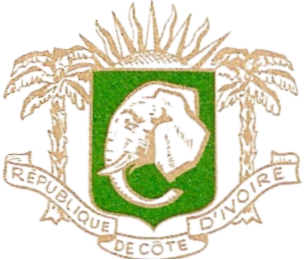 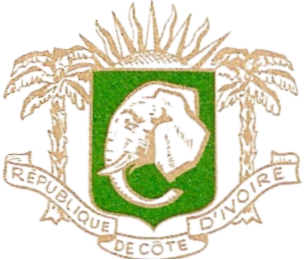 